Self-Study Professional Development Documentation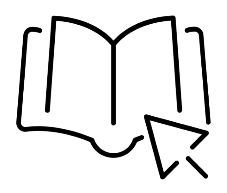 Email: 	     Phone: Type of Activity: Title of Activity: Source of Activity: Number of Professional Development Hours Earned*: Agenda Attached (Check One): YES NO  If applicable, agenda should be attached and on file. Short Summary of Activity or Meeting & How You Will Use the Knowledge Gained:(Minimum of One Paragraph)*Please Note: Self-study, meetings and volunteer activities may add up to no more than 1/3 of the total required professional development hours in a 12-month period. These activities must be documented and available for review by a licensing coordinator during program visits. This form has been created for documentation purposes at the discretion of the user and is attended as a template. This document should be completed upon completion of activity attended.